УКАЗГЛАВЫ КАБАРДИНО-БАЛКАРСКОЙ РЕСПУБЛИКИО РЕСПУБЛИКАНСКОМ КООРДИНАЦИОННОМ СОВЕТЕ ПРИ ГЛАВЕКАБАРДИНО-БАЛКАРСКОЙ РЕСПУБЛИКИ ПО ВЗАИМОДЕЙСТВИЮС ОБЩЕРОССИЙСКИМ ОБЩЕСТВЕННО-ГОСУДАРСТВЕННЫМДВИЖЕНИЕМ ДЕТЕЙ И МОЛОДЕЖИВ целях обеспечения поддержки и содействия Общероссийскому общественно-государственному движению детей и молодежи, в соответствии с частью 7 статьи 6 Федерального закона от 14 июля 2022 г. N 261-ФЗ "О российском движении детей и молодежи" постановляю:1. Образовать Республиканский координационный совет при Главе Кабардино-Балкарской Республики по взаимодействию с Общероссийским общественно-государственным движением детей и молодежи.2. Утвердить прилагаемые:Положение о Республиканском координационном совете при Главе Кабардино-Балкарской Республики по взаимодействию с Общероссийским общественно-государственным движением детей и молодежи;состав Республиканского координационного совета при Главе Кабардино-Балкарской Республики по взаимодействию с Общероссийским общественно-государственным движением детей и молодежи.3. Настоящий Указ вступает в силу со дня его официального опубликования.Глава Кабардино-Балкарской РеспубликиК.КОКОВгород Нальчик10 октября 2022 годаN 102-УГУтвержденоУказомГлавыКабардино-Балкарской Республикиот 10 октября 2022 г. N 102-УГПОЛОЖЕНИЕО РЕСПУБЛИКАНСКОМ КООРДИНАЦИОННОМ СОВЕТЕ ПРИ ГЛАВЕКАБАРДИНО-БАЛКАРСКОЙ РЕСПУБЛИКИ ПО ВЗАИМОДЕЙСТВИЮС ОБЩЕРОССИЙСКИМ ОБЩЕСТВЕННО-ГОСУДАРСТВЕННЫМДВИЖЕНИЕМ ДЕТЕЙ И МОЛОДЕЖИ1. Республиканский координационный совет при Главе Кабардино-Балкарской Республики по взаимодействию с Общероссийским общественно-государственным движением детей и молодежи (далее - Координационный совет) является постоянно действующим коллегиальным совещательным органом, образованным в целях координации деятельности исполнительных органов государственной власти Кабардино-Балкарской Республики, иных государственных органов Кабардино-Балкарской Республики, органов местного самоуправления, общественных объединений, организаций, направленной на оказание поддержки и содействия Общероссийскому общественно-государственному движению детей и молодежи (далее - Движение), его региональному, местным и первичным отделениям в Кабардино-Балкарской Республике, а также обсуждения и подготовки решений по иным вопросов, связанным с деятельностью Движения в Кабардино-Балкарской Республике.2. В своей деятельности Координационный совет руководствуется Конституцией Российской Федерации, федеральными законами и иными нормативными правовыми актами Российской Федерации, Конституцией Кабардино-Балкарской Республики, законами Кабардино-Балкарской Республики и иными нормативными правовыми актами Кабардино-Балкарской Республики, а также настоящим Положением.3. Положение о Координационном совете и его состав утверждаются Главой Кабардино-Балкарской Республики.4. Основными задачами Координационного совета являются:а) осуществление взаимодействия с региональным и местными отделениями Движения;б) обеспечение организации участия государственных органов Кабардино-Балкарской Республики, органов местного самоуправления, в ведении которых находятся вопросы образования, молодежной и семейной политики, здравоохранения, социальной политики, физической культуры и спорта, безопасности и охраны правопорядка, культуры, в деятельности регионального и местных отделений Движения, и взаимодействия с ними республиканских и муниципальных учреждений, детско-юношеских и молодежных объединений, осуществляющих социально значимую деятельность на республиканском и муниципальном уровнях;в) содействие осуществлению Движением деятельности в сфере профессиональной ориентации детей с привлечением организаций и иных субъектов, осуществляющих деятельность в Кабардино-Балкарской Республике;г) обеспечение взаимодействия регионального и местных отделений Движения с образовательными организациями, научными центрами и профессиональными сообществами Кабардино-Балкарской Республики в целях изучения и тиражирования лучших практик, методик по вопросам развития детского движения, воспитания детей и молодежи;д) организация мониторинга осуществляемых в республике мер поддержки детских и молодежных инициатив и проектов, выработка рекомендаций по целевой поддержке перспективных республиканских и муниципальных детских и молодежных инициатив и проектов, в том числе за счет средств республиканского бюджета Кабардино-Балкарской Республики, местных бюджетов;е) содействие в осуществлении экспертной оценки заявок, представляемых на конкурсы, организованные в рамках деятельности Движения его региональным и местными отделениями;ж) рассмотрение вопросов содействия формированию имущества Движения и финансированию деятельности его отделений.5. Координационный совет для решения возложенных на него задач имеет право:а) запрашивать в установленном порядке необходимые информацию и материалы от территориальных органов федеральных органов государственной власти, органов государственной власти Кабардино-Балкарской Республики, органов местного самоуправления, общественных объединений, организаций и должностных лиц;б) приглашать на свои заседания должностных лиц территориальных органов федеральных органов государственной власти, органов государственной власти Кабардино-Балкарской Республики, органов местного самоуправления, иных представителей субъектов, осуществляющих деятельность в сфере молодежной политики;в) привлекать в установленном порядке к работе Координационного совета специалистов государственных органов, органов местного самоуправления, научных организаций, иных организаций и граждан, осуществляющих деятельность в сфере молодежной политики, представителей общественных объединений.6. Координационный совет в соответствии с возложенными на него основными задачами вправе создавать временные и постоянно действующие рабочие, экспертные и иные совещательные органы (советы, комиссии, группы) из числа членов Координационного совета, а также из числа не входящих в состав Координационного совета представителей органов публичной власти и организаций, детских и молодежных общественных объединений.7. Координационный совет формируется в составе председателя Координационного совета, заместителя (заместителей) председателя Координационного совета, секретаря и иных членов Координационного совета, которые осуществляют свою деятельность на безвозмездной основе.8. Председателем Координационного совета является Глава Кабардино-Балкарской Республики.Секретарем Координационного совета является руководитель уполномоченного исполнительного органа государственной власти Кабардино-Балкарской Республики в сфере молодежной политики.Председатель совета регионального отделения Движения в Кабардино-Балкарской Республике входит в состав Координационного совета по должности.9. Заседания Координационного совета проводятся по мере необходимости, как правило, не реже одного раза в год. Заседания Координационного совета проводятся в форме встреч либо в режиме видео-конференц-связи. Дата и время проведения заседания Координационного совета, повестка заседания определяются председателем Координационного совета. Заседание Координационного совета ведет председатель Координационного совета либо по его поручению заместитель председателя Координационного совета. Заседание Координационного совета считается правомочным, если на нем присутствует не менее половины его членов. Решения принимаются большинством голосов присутствующих на заседании членов Координационного совета, оформляются протоколами, которые подписывает председательствующий на заседании либо по его поручению секретарь Координационного совета. Решения Координационного совета могут оформляться поручениями Главы Кабардино-Балкарской Республики.По решению председателя Координационного совета решения Координационного совета могут приниматься без проведения заседания путем заочного голосования. При проведении заочного голосования решение считается принятым, если за него проголосовало более половины членов Координационного совета. Решения Координационного совета, принятые по итогам заочного голосования, оформляются протоколом, который подписывается председателем Координационного совета или по его поручению секретарем Координационного совета. Принявшими участие в заочном голосовании считаются члены Координационного совета, подписавшие лист опроса по рассматриваемым вопросам в течение трех рабочих дней после получения проекта протокола.10. В целях осуществления деятельности Координационного совета секретарь Координационного совета организует подготовку проекта плана работы Координационного совета, составляет проекты повесток заседаний, подготовку материалов к заседаниям Координационного совета, материалов для заочного голосования, проектов соответствующих решений, организует участие членов Координационного совета и иных заинтересованных лиц в заседаниях Координационного совета, в заочном голосовании, организует контроль за исполнением решений Координационного совета, осуществляет решение текущих вопросов его деятельности.11. Документы, информационные, справочные материалы, материалы к выступлениям докладчиков представляются для анализа и подготовки проекта решения Координационного совета секретарю Координационного совета не позднее чем за десять дней до дня проведения заседания Координационного совета. Для организации заочного голосования секретарь Координационного совета заблаговременно направляет проект протокола и лист опроса по рассматриваемым вопросам членам Координационного совета. Указанные документы и материалы должны содержать информацию по рассматриваемому вопросу, список лиц, предлагаемых для участия в заседании, фамилии, имена, отчества (последнее - при наличии), наименования должностей докладчиков (содокладчиков), продолжительность докладов, предложения к проекту решения Координационного совета.12. Члены Координационного совета и приглашенные лица уведомляются о дате, времени и месте проведения заседания Координационного совета не позднее чем за пять дней до даты заседания, в случае необходимости им направляются документы и материалы по вопросам, обозначенным в повестке заседания.13. Организационно-техническое, информационное и аналитическое обеспечение деятельности Координационного совета осуществляет уполномоченный исполнительный орган государственной власти Кабардино-Балкарской Республики в сфере молодежной политики во взаимодействии с соответствующими структурными подразделениями и должностными лицами Администрации Главы Кабардино-Балкарской Республики и Управления делами Главы и Правительства Кабардино-Балкарской Республики.УтвержденУказомГлавыКабардино-Балкарской Республикиот 10 октября 2022 г. N 102-УГСОСТАВРЕСПУБЛИКАНСКОГО КООРДИНАЦИОННОГО СОВЕТА ПРИ ГЛАВЕКАБАРДИНО-БАЛКАРСКОЙ РЕСПУБЛИКИ ПО ВЗАИМОДЕЙСТВИЮС ОБЩЕРОССИЙСКИМ ОБЩЕСТВЕННО-ГОСУДАРСТВЕННЫМДВИЖЕНИЕМ ДЕТЕЙ И МОЛОДЕЖИ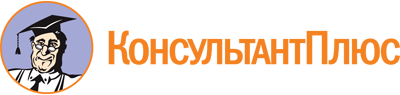 Указ Главы КБР от 10.10.2022 N 102-УГ
(ред. от 17.10.2023)
"О республиканском координационном совете при Главе Кабардино-Балкарской Республики по взаимодействию с Общероссийским общественно-государственным движением детей и молодежи"
(вместе с "Положением о республиканском координационном совете при Главе Кабардино-Балкарской Республики по взаимодействию с Общероссийским общественно-государственным движением детей и молодежи")Документ предоставлен КонсультантПлюс

www.consultant.ru

Дата сохранения: 04.12.2023
 10 октября 2022 годаN 102-УГСписок изменяющих документов(в ред. Указа Главы КБР от 17.10.2023 N 103-УГ)Список изменяющих документов(в ред. Указа Главы КБР от 17.10.2023 N 103-УГ)Коков К.В.Глава Кабардино-Балкарской Республики (председатель Координационного совета)Кодзоков М.М.Руководитель Администрации Главы Кабардино-Балкарской Республики (заместитель председателя Координационного совета)Архангельский В.Н.глава местной администрации городского округа Прохладный (по согласованию)Асанов А.О.министр труда и социальной защиты Кабардино-Балкарской РеспубликиАхохов Т.Б.глава местной администрации городского округа Нальчик (по согласованию)Езаов А.К.министр просвещения и науки Кабардино-Балкарской РеспубликиЕмузова Н.Г.председатель Комитета Парламента Кабардино-Балкарской Республики по образованию, науке и делам молодежи (по согласованию)Зумакулов Б.М.Уполномоченный по правам человека в Кабардино-Балкарской Республике (по согласованию)Кулимова З.З.руководитель регионального ресурсного центра "Навигаторы детства" в Кабардино-Балкарской Республике (по согласованию)Кумахов М.Л.министр культуры Кабардино-Балкарской РеспубликиЛюев А.Х.министр по делам молодежи Кабардино-Балкарской Республики (секретарь Координационного совета)Миронов Н.М.советник Главы Кабардино-Балкарской РеспубликиПавлов В.П.министр внутренних дел по Кабардино-Балкарской Республике (по согласованию)Соттаев К.С.исполняющий обязанности главы местной администрации Эльбрусского муниципального района (по согласованию)Тлинова С.А.Уполномоченный по правам ребенка в Кабардино-Балкарской Республике (по согласованию)Хабаров Н.А.прокурор Кабардино-Балкарской Республики (по согласованию)Хасанов И.М.министр спорта Кабардино-Балкарской РеспубликиХубиев М.Б.заместитель Председателя Правительства Кабардино-Балкарской РеспубликиШипшев А.М.председатель Совета регионального отделения Общероссийского общественно-государственного движения детей и молодежи "Движение первых" в Кабардино-Балкарской Республике (по согласованию)Шогенцуков М.Л.министр курортов и туризма Кабардино-Балкарской Республики